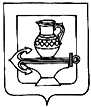 СОВЕТ ДЕПУТАТОВ СЕЛЬСКОГО ПОСЕЛЕНИЯ КУЗЬМИНО-ОТВЕРЖСКИЙ СЕЛЬСОВЕТ ЛИПЕЦКОГО МУНИЦИПАЛЬНОГО РАЙОНА ЛИПЕЦКОЙ ОБЛАСТИ РОССИЙСКОЙ ФЕДЕРАЦИИПятьдесят третья сессия шестого созываРЕШЕНИЕ29 мая 2023 года                                                                                            № 162О проекте Изменений в Устав сельского поселения Кузьмино-Отвержский сельсовет Липецкого муниципального района Липецкой области Российской Федерации   Рассмотрев представленный администрацией сельского поселения Кузьмино-Отвержский сельсовет Липецкого муниципального района Липецкой области Российской Федерации проект Изменений в Устав сельского поселения Кузьмино-Отвержский сельсовет Липецкого муниципального района Липецкой области Российской Федерации, руководствуясь действующим законодательством, Уставом сельского поселения Кузьмино-Отвержский сельсовет Липецкого муниципального района Липецкой области Российской Федерации, учитывая решения постоянных депутатских комиссий, Совет депутатов сельского поселения РЕШИЛ:1. Принять проект Изменений в Устав сельского поселения Кузьмино-Отвержский сельсовет Липецкого муниципального района Липецкой области Российской Федерации (прилагается).2. Обнародовать проект Изменений в Устав сельского поселения Кузьмино-Отвержский сельсовет Липецкого муниципального района Липецкой области Российской Федерации в соответствии с частью 9 статьи 44 Устава сельского поселения Кузьмино-Отвержский сельсовет Липецкого муниципального района Липецкой области Российской Федерации.3. Назначить публичные слушания по проекту Изменений в Устав сельского поселения Кузьмино-Отвержский сельсовет Липецкого муниципального района Липецкой области Российской Федерации на 29 июня 2023 года.                                                                                   4. Настоящее решение вступает в силу со дня его обнародования.Председатель Совета депутатов  сельского поселения Кузьмино-Отвержский сельсовет                          С.Н.Лапшов                        Приложение к решению Совета депутатов сельского поселения Кузьмино-Отвержский сельсовет Липецкого муниципального района Липецкой области от ____________ года № ____ПРОЕКТИзмененияв Устав сельского поселения Кузьмино-Отвержский сельсоветЛипецкого муниципального района Липецкой областиРоссийской ФедерацииСтатья 1Внести в Устав сельского поселения Кузьмино-Отвержский сельсовет Липецкого муниципального района Липецкой области Российской Федерации, принятый решением Совета депутатов сельского поселения Кузьмино-Отвержский сельсовет Липецкого муниципального района Липецкой области Российской Федерации от 10.04.2020 № 433 следующие изменения:1) статью 13 дополнить частью 1.1 следующего содержания:«1.1. Полномочия по решению вопросов сельского поселения в сфере подготовки и утверждения документов территориального планирования сельского поселения, установления порядка подготовки, утверждения местных нормативов градостроительного проектирования и внесения изменений в них, утверждение местных нормативов градостроительного проектирования сельского поселения, принятия решения о подготовке проекта правил землепользования и застройки, утверждения состава и порядка деятельности комиссии по подготовке проекта правил землепользования и застройки, подготовки проекта правил землепользования и застройки, утверждения правил землепользования и застройки сельского поселения, принятия решения о подготовке документации по планировке территории, утверждения документации по планировке территории в случаях, предусмотренных Градостроительным кодексом Российской Федерации, предусматривающей размещение объектов капитального строительства (за исключением документации, предусматривающей размещение линейных объектов), осуществляются в соответствии с Законом Липецкой области от 26.12.2014 № 357-ОЗ «О перераспределении полномочий между органами местного самоуправления муниципальных образований Липецкой области и органами государственной власти Липецкой области».»;2) в статье 16:а) часть 10 изложить в следующей редакции:«10. Подписные листы с подписями участников местного референдума в поддержку инициативы проведения местного референдума представляются в избирательную комиссию, организующую подготовку и проведение выборов в органы местного самоуправления, местного референдума.»;б) часть 12 изложить в следующей редакции:«12. В случае если местный референдум не назначен Советом депутатов сельского поселения в установленные сроки, референдум назначается судом на основании обращения граждан, избирательных объединений, главы сельского поселения, органов государственной власти Липецкой области, избирательной комиссии Липецкой области или прокурора. Назначенный судом местный референдум организуется избирательной комиссией, организующей подготовку и проведение выборов в органы местного самоуправления, местного референдума, а обеспечение его проведения осуществляется исполнительным органом государственной власти Липецкой области или иным органом, на который судом возложено обеспечение проведения местного референдума.»;3) часть 3 статьи 17 изложить в следующей редакции:«3. Муниципальные выборы назначаются решением Совета депутатов сельского поселения. В случаях, установленных федеральным законодательством, муниципальные выборы назначаются избирательной комиссией, организующей подготовку и проведение выборов в органы местного самоуправления, местного референдума, или судом.»;4) в статье 23:а) части 2 и 3 изложить в следующей редакции:«2. Старший сельского населенного пункта назначается Советом депутатов сельского поселения, в состав которого входит данный сельский населенный пункт, по представлению схода граждан сельского населенного пункта. Старший сельского населенного пункта назначается из числа граждан Российской Федерации, проживающих на территории данного сельского населенного пункта и обладающих активным избирательным правом, либо граждан Российской Федерации, достигших на день представления сходом граждан 18 лет и имеющих в собственности жилое помещение, расположенное на территории данного сельского населенного пункта.3. Старший сельского населенного пункта не является лицом, замещающим государственную должность, должность государственной гражданской службы, муниципальную должность, за исключением муниципальной должности депутата представительного органа муниципального образования, осуществляющего свои полномочия на непостоянной основе, или должность муниципальной службы, не может состоять в трудовых отношениях и иных непосредственно связанных с ними отношениях с органами местного самоуправления.»;б) пункт 1 части 4 изложить в следующей редакции:«1) замещающее государственную должность, должность государственной гражданской службы, муниципальную должность, за исключением муниципальной должности депутата представительного органа муниципального образования, осуществляющего свои полномочия на непостоянной основе, или должность муниципальной службы;»;5) статью 34 дополнить частью 13.1 следующего содержания:«13.1. Полномочия депутата Совета депутатов сельского поселения прекращаются досрочно решением Совета депутатов сельского поселения в случае отсутствия депутата без уважительных причин на всех заседаниях Совета депутатов сельского поселения в течение шести месяцев подряд.».6) абзац первый части 9 статьи 44 изложить в следующей редакции:«9. Обнародование муниципальных правовых актов, а также соглашений, заключаемых между органами местного самоуправления, за исключением муниципальных правовых актов или их отдельных положений, содержащих сведения, распространение которых ограничено федеральным законом, осуществляется на следующий день после их принятия путем размещения необходимого количества копий, но не менее 10 штук, для открытого доступа  на  видном месте в установленный режим работы в помещении администрации сельского поселения, сельской библиотеке, сельском доме культуры, на доске объявлений с назначением ответственных за сохранность и соблюдения гарантии доступа к ним.».Статья 21. Настоящие Изменения подлежат государственной регистрации и вступают в силу после их официального опубликования (обнародования).2. Действие положений пункта 5 статьи 1 настоящих Изменений не распространяется на правоотношения, возникшие до 1 марта 2023 года. Исчисление срока, предусмотренного пунктом 5 статьи 1 настоящих Изменений, начинается не ранее 1 марта 2023 года.3. Пункт 10 части 9 статьи 30 и статью 39 Устава признать утратившими силу со дня официального опубликования (обнародования) настоящих Изменений.Глава сельского поселенияКузьмино-Отвержский сельсоветЛипецкого муниципального района                     ____________ Н.А.Зимарина           